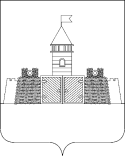 УПРАВЛЕНИЕ ОБРАЗОВАНИЯ И МОЛОДЁЖНОЙ ПОЛИТИКИ АДМИНИСТРАЦИИ МУНИЦИПАЛЬНОГО ОБРАЗОВАНИЯ АБИНСКИЙ РАЙОНП Р И К А З от 14.07.2020 года                                                                                                   № 406г.АбинскОб организации и проведении районного конкурса по созданию «Островков памяти», приуроченного к 75-й годовщине Победы в Великой Отечественной войнеВ соответствии с письмом Министерства природных ресурсов  Краснодарского края от 20 апреля 2020 года № 202-09-07-10199/20 «О проведении Акции по созданию «Островков памяти» управление образования и молодёжной политики администрации муниципального образования Абинский район п р и к а з ы в а е т:Провести районный конкурс по созданию «Островков памяти», приуроченный к 75-й годовщине Победы в Великой Отечественной войне (далее - конкурс), в 13.00 часов 15 сентября 2020 года в МБУ ДО «Дом детского творчества», город Абинск, улица Интернациональная, 39.Утвердить положение о проведении конкурса (приложение № 1).Утвердить состав оргкомитета конкурса с правами жюри (приложение № 2). Возложить ответственность за подготовку и проведение конкурса на МБУ ДО «Дом детского творчества» (Гудкова).Директорам общеобразовательных организаций и заведующим дошкольными образовательными организациями:- рассмотреть возможность создания на территории организации «Островков памяти», которые станут площадками для проведения мероприятий в области патриотического и экологического воспитания;- направить для участия в муниципальном этапе конкурса заявку и 10 фотографий «Островка памяти», отражающих процесс создания и общий вид в разных ракурсах, до 14 сентября 2020 года на электронный адрес МБУ ДО «Дом детского творчества»: info@ddt-abinsk.ru с указанием темы письма «Островки памяти».Контроль исполнения настоящего приказа возложить на заместителя начальника управления Марукян Е. Г. Начальник управления                                                                        С.Н.ФилипскаяПРИЛОЖЕНИЕ № 1УТВЕРЖДЕНОприказом управления образованияи молодёжной политики администрации муниципального образования Абинский районот 14.07.2020 года № 406ПОЛОЖЕНИЕоб организации и проведении районного конкурса по созданию «Островков памяти», приуроченного к 75-й годовщине Победы в Великой Отечественной войнеОбщие положения1.1. 	Районный конкурс по созданию «Островков памяти», приуроченный к 75-й годовщине Победы в Великой Отечественной войне (далее - конкурс) проводится управлением образования и молодёжной политики администрации муниципального образования Абинский район совместно с МБУ ДО «Дом детского творчества».1.2. 	Настоящее положение определяет цель и задачи, порядок проведения, содержание конкурса, требования к конкурсным материалам.Цель и задачи конкурсаЦель – способствовать развитию патриотического воспитания подрастающего поколения посредством формирования у детей и подростков российских регионов экологической культуры и культуры трудолюбия с повышением уровня знаний по истории Отечества и своей малой Родины. 2.2.	Задачи:воспитать у учащихся чувство патриотизма; развивать гражданственность и национальное самосознание учащихся;активизировать экологическое и трудовое воспитание учащихся;обучить учащихся основам ландшафтного дизайна и ухода за растениями.Участники конкурса3.1. 	В конкурсе могут принимать участие учащиеся общеобразовательных организаций и дошкольных образовательных организаций, занимающиеся волонтёрской деятельностью.Содержание конкурса4.1. 	Конкурс проводится по следующим номинациям: 	1) 	«Эколята – дошколята» - для учащихся дошкольных образовательных организаций;	2) 	«Эколята – молодые защитники Природы» - для учащихся общеобразовательных организаций. 4.2. 	Участники конкурса совместно с руководителями создают зелёные «Островки памяти» (создаются новые или обустраиваются существующие природные зоны) в память о воинах, погибших во время Великой Отечественной войны, как своеобразный природный обелиск памяти (мемориальный комплекс). После создания «Островки памяти» становятся площадками для проведения мероприятий в области патриотического и экологического воспитания подрастающего поколения.4.3. 	Обязательным условием создания «Островка памяти» является присутствие в нём логотипа «Эколята» (в виде таблички) и пояснения, что это «Зелёный островок Эколят в память о воинах, погибших во время Великой Отечественной войны», созданный «Эколятами – молодыми защитниками Природы» (или «Эколятами-дошколятами») Абинского района. Также на табличке необходимо разместить информацию о подвиге участников Великой Отечественной войны (в честь которых создан «Островок памяти»).4.4. 	Информация о создании «Островка памяти» должна быть размещена в средствах массовой информации.4.5. 	Конкурсные материалы должны сопровождаться анкетой-заявкой (приложение № 1 к Положению).4.6. 	В качестве руководителей участников конкурса допускается не более 4 человек.Сроки и порядок проведения Конкурса5.1. 	Конкурс проводится в 13.00 часов 15 сентября 2020 года. 5.2. 	Для участия в муниципальном этапе конкурса образовательным организациям необходимо направить заявку и 10 фотографий «Островка памяти» отражающих процесс создания и общий вид в разных ракурсах до      14 сентября 2020 года на электронный адрес МБУ ДО «Дом детского творчества»: info@ddt-abinsk.ru с указанием темы письма «Островки памяти».5.3. 	После отбора лучших «Островков памяти» оргкомитет (с правами жюри) совершит выборочные выезды в образовательные организации. Отбор осуществляется в соответствии с критериями (приложение № 2 к Положению).Награждение6.1. 	Победители и призёры конкурса награждаются грамотами управления образования администрации муниципального образования Абинский район.Начальник управления                                                                        С.Н.Филипская Приложение № 1к  ПоложениюБланк (штамп) образовательной организацииЗАЯВКА на участие _________________________ в районном конкурсе по созданию			(сокращённое название по уставу)«Островков памяти», приуроченном к 75-й годовщине Победы в Великой Отечественной войнеПодпись руководителя ОО* _________________/________________/* Документ присылается в электронном виде, подписанный, отсканированный, а также в формате Word. Приложение № 2к  ПоложениюКритерии оценки конкурсных материаловПРИЛОЖЕНИЕ № 2УТВЕРЖДЕНприказом управления образованияи молодёжной политики администрации муниципального образования Абинский районот 14.07.2020 года № 406СОСТАВоргкомитета с правами жюриНачальник управления                                                                        С.Н.ФилипскаяОбразовательная организация (полностью) Название волонтёрского отрядаКоличество участников НоминацияФамилия, имя, отчество (полностью) руководителя/руководителей, должностьКраткое описание «Островка памяти»Фамилия, имя, отчество героев, в честь которых создан «Островок памяти»Видовой состав и количество высаженных растенийАдреса ссылок на публикации в сети Интернет№КритерииБаллыСоответствие правилам оформления (логотип, табличка)5Эстетичность оформления5Качество оформления: структура, материал о героях5Количество и видовой состав растений5Перспективы практического использования 5Публикации в СМИ51.МарукянЕвгения Григорьевна−заместитель начальника управления образования и молодёжной политики администрации муниципального образования Абинский район, председатель;2.Гудкова Галина Егоровна−директор МБУ ДО «Дом детского творчества», заместитель председателя;3.Нимирич Валентина Владимировна−педагог-организатор МБУ ДО «Дом детского творчества», ответственный секретарь (по согласованию).Члены оргкомитета:Члены оргкомитета:Члены оргкомитета:Члены оргкомитета:1.Куракова Оксана Викторовна−педагог - организатор МБУ ДО «Дом детского творчества» (по согласованию);2.Лунева Ирина Александровна−заместитель директора по учебно-воспитательной работе МБУ ДО «Дом детского творчества»        (по согласованию);3.Толмачёва Лариса Николаевна−заместитель директора по научно-методической работе МБУ ДО «Дом детского творчества» (по согласованию).